Anmeldung der Eltern zur kostenlosen Teilnahme an einem Angebot der Familienbildung für Familien in besonderen Lebenssituationen im Rahmen von  2019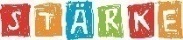 zum Verbleib beim Familienbildungsträger -Name/n der Teilnehmenden:		                                                 Straße: 				                                                 Postleitzahl, Ort: 			                                                 Telefon: 				                                                 Ich beabsichtige / Wir beabsichtigen das Angebot mit dem Titel	                                                                  	mit       Erwachsenen zu besuchen.Es beginnt am       und wird von folgendem Familienbildungsträger angeboten (bitte Namen und Adresse des Familienbildungsträgers angeben):Name:                                                                                                Straße:                                                                                               Postleitzahl, Ort:                                                                                 	Situation in der Familie (vom Veranstalter oder von der Familie selbst auszufüllen; Mehrfachnennungen möglich) Familien mit kranken oder behinderten Familienmitgliedern Familien mit psychisch erkrankten Familienmitgliedern riskante Mediennutzung/Mediensuchtprävention Stärkung der Elternkompetenz bei Entwicklungs- und Lernrückständen Verbesserung der Eltern-Kind-Bindung in belasteten Familien Andere (bitte benennen)(Ort, Datum und Unterschrift der Antrag stellenden Person) 